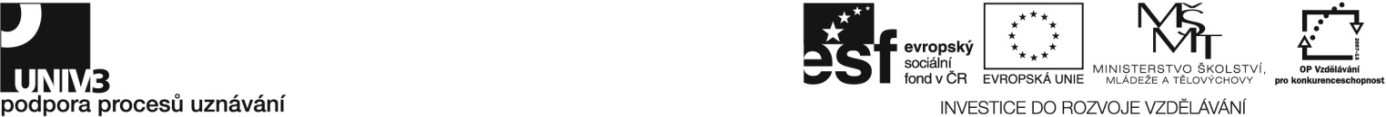 Konkrétní zadání68-003-H Pracovník dohledového centraZadání pro účastníky ověřování Písemná zkouškaK úspěšnému vykonání písemné zkoušky je nutné odpovědět nejméně 80 %, to je 24 otázek testu správně. Úspěšné vykonání písemné zkoušky je podmínkou pro konání praktické a ústní zkoušky.Která česká státní norma upravuje pravidla pro dohledová a poplachová přijímací centra?ČSN EN 13501ČSN EN 50272ČSN EN 50518Jaká je mezinárodní zkratka pro Indikační zařízení?AE – (Annunciation Equipment)(Alarm Receiving Centre)ATP –(Alarm Transmission Path)Co znamená zkratka PZTS ?poplachové zabezpečovací a tísňové systémypožární zabezpečovací a tísňové systémypoplachové zařízení a tísňové systémyKdo je zodpovědný za zpracování ohlášení zobrazených na indikačním zařízení?technik ARCdispečer ARCvedoucí ARCKaždý přijatý signál musí být v ARC samostatně identifikovatelný a musí být zaznamenán automaticky a poskytovat, které následující informace?typ signálu a datum a čas přijetí signáluidentifikace střežených prostorů, datum a čas přijetí signáluidentifikace střežených prostorů, typ signálu a datum a čas přijetí signáluV jakém intervalu musí být kontrolováno zařízení pro nouzové osvětlení a jeho správná funkčnost musí být zaznamenána?dennětýdněměsíčněPo jakou dobu musí být uchovány veškeré záznamy zákroků dispečera ARC?2 roky1 roknemusí být uchováványPříjem signálu. Jaké informace musí každý signál přijatý ARC/PPC poskytnout?identifikovat střežený prostoridentifikovat počet narušitelů střeženého prostoru identifikovat způsob narušení střeženého prostoruPříjem signálu. Jaké informace musí každý signál přijatý ARC/PPC poskytnout?rozlišit narušení střeženého prostoru osobou nebo zvířetemdatum a čas přijetí signálurozpoznat narušení od živelných pohromKteré údaje o zákazníkovi a poplachovém systému zákazníka nejsou pro potřeby dispečera požadovány?jméno, adresa a kontaktní telefonní číslo (čísla) zabezpečených prostorumístění hlavního uzávěru vody, plynu a hlavního jističe elektrického proudujméno, adresu a telefonní číslo (čísla) uživatelůKteré údaje o zákazníkovi a poplachovém systému zákazníka nejsou pro potřeby dispečera požadovány?dohodnutou dobu uvádění do stavu střežení a stavu klidu v případě potřebyčíslo smlouvy zákazníka s ARC/PPC a výše měsíčních poplatků zákazníka opatření, která musí být učiněna v případě poplachuJak dlouho musí být uchovávány veškeré údaje o vnější komunikaci ARC/PPC? po dobu nejméně tří měsícůjen do doby smluvního vztahu s ARC/PPC po dobu nejméně dvou letPožadavky na komunikaci. Jaké zařízení se po ARC/PPC nepožaduje?zařízení, které musí umožňovat následné vyvolání, zobrazení/přehrání průběhu vnější komunikace a uchování tohoto záznamu po dobu nejméně tří měsícůzařízení pro vnější komunikaci napojeno na ARC/PPC bezdrátovou sítí GSM a záložní zařízení napojeno na ARC/PPC analogovou telefonní linkouzařízení umožňující automatické zaznamenávání vnější komunikaceKaždodenní testy jsou testy zařízení, u kterých musí být denně kontrolována jejich správná funkčnost a výsledky musí být zaznamenány. O která zařízení se jedná?zařízení sloužící k uzamykání místnosti ARC/PPC indikační zařízení (AE)hygienická zařízeníKaždodenní testy jsou testy zařízení, u kterých musí být denně kontrolována jejich správná funkčnost a výsledky musí být zaznamenány. O která zařízení se jedná?varné konvice a spotřebiče pro ohřev stravyvšechny příchozí a odchozí komunikační linkyzařízení sloužící k uzamykání místnosti ARC/PPCVyžaduje-li policie pomoc v rozsahu potřebném pro plnění úkolu,	je pracovník dohledového centra povinen pomoc poskytnout, kromě případů výslovně uvedených v zákoněnení pracovník dohledového centra povinen poskytnout požadovanou pomoc je pracovník dohledového centra oprávněn pomoc poskytnout pouze po oznámení svému nadřízenému vedoucímu pracovníkoviPolicista prokazuje svoji příslušnost k policiiobčanským průkazem a uvedením služebního čísla služebním stejnokrojem, služebním průkazem nebo odznakem policienení povinen příslušnost prokázatTelefonní číslo pro přivolání zdravotnické záchranné služby je150158155Pracovník dohledového centra povinen znát a sdělit, kde je v objektu umístěn hlavní uzávěr vody, plynu a elektrické energie	obecní policiitechnikovi údržbyzasahující jednotce hasičského záchranného sboruZákladními složkami integrovaného záchranného systému jsouHasičský záchranný sbor, Policie České republiky, Obecní policieHasičský záchranný sbor, Policie České republiky, Zdravotnická záchranná službaobecní policie, ostatní ozbrojené složky a neziskové organizaceKaždý občan může činit vše,co mu zákon nedovolujeco není zákonem zakázánoco není zákonem povolenoPovinnosti mohou být občanovi ukládánytoliko na základě zákona a v jeho mezích a jen při zachování základních práv a svobodtoliko na základě vyhlášky a v jejích mezích a jen při zachování základních práv a svobodtoliko na základě zákona a v jeho mezích na zachování základních práv a svobod se nepřihlížíObydlí je nedotknutelné, domovní prohlídka je přípustná jen propro účely výkonu práce odboru sociálně právní ochrany dětí na základě rozhodnutí správního orgánupro účely trestního řízení, a to na odůvodněný příkaz soudcepro účely přestupkového řízení, a to na odůvodněný příkaz policejního orgánuKaždý si může přiměřeným způsobem pomoci k svému právu sám, je-li jeho právo ohroženo a je-li to za asistence veřejné mocije-li jeho právo ohroženo a je-li zřejmé, že by zásah veřejné moci přišel pozděkdykoliv, pokud má pocit, že je jeho právo ohroženo, bez ohledu na to, zda je možno se dovolat zásahu veřejné mociZpůsob, jak vlastnické právo vzniká a zaniká, může stanovit jenobecně závazná vyhláška krajezákonvěstník ministerstvaHrozí-li neoprávněný zásah do práva bezprostředně, může jej každý, kdo je takto ohrožen, odvrátitvšemi možnými prostředky, bez ohledu na případný následekjen prostředky, které jsou prokazatelně slabší, než je rozsah neoprávněného zásahuúsilím a prostředky, které se osobě v jeho postavení musí jevit vzhledem k okolnostem jako přiměřenéOcitne-li se na pozemku cizí věc,nemusí vlastník pozemku umožnit majiteli věci vstup na pozemek, vyhledání a odnesení věciumožní vlastník pozemku vlastníkovi věci vstoupit na svůj pozemek, věc si vyhledat a odnéstVlastník se může domáhat ochrany proti každému,kdo neprávem do jeho vlastnického práva zasahuje, nebo je ruší jinak než tím, že mu věc zadržujekdo právem do jeho vlastnického práva zasahuje, nebo je ruší jinak než tím, že mu věc zadržujeo kom se domnívá, že mu do jeho práva zasahujeOsobu přistiženou při trestném činu nebo bezprostředně poté může zadržetjen policista Policie České republikyjen strážník obecní policiekdokolivNepovažuje se za dodržení podmínek nutné obrany, pokudobrana byla zcela zjevně nepřiměřená útokuobrana byl zcela zjevně přiměřená útokuobrana byla stejné intenzity jako útokPraktické a ústní zkouška - typové situace Uchazeč musí úspěšně vyřešit dvě náhodně vybrané typové situace.U objektu, který máte připojen na vaše přijímací poplachové centrum (PPC), se objevilo hlášení, že byl odpojen od elektrického proudu. Zabezpečení objektu je však stále aktivní a napájeno z náhradního zdroje. Popište, jak budete postupovat.Na vašem přijímacím poplachovém centru (PPC) se rozsvítil signál - poplach s příznakem únik nebezpečné látky na objektu chemického průmyslu. Popište, jakým způsobem budete postupovat.Z připojeného objektu herny je hlášen poplach tzv. panickým tlačítkem. Herna má smluvně zajištěnou asistenci výjezdové skupiny při stisku daného tlačítka. V objektu je připojená pevná linka, na kterou máte telefonní kontakt. Popište, jak budete postupovat.V 19:47 jste přijali přesměrovaný telefonní hovor z vrátnice továrního objektu, ve kterém vám bylo oznámeno, že na objektu je uložen nástražný výbušný systém (NVS). Volající nespecifikoval místo uložení NVS, neuvedl důvod uložení a ani své jméno. Strážný slouží na objektu v dané chvíli sám a je momentálně na obchůzce. Popište, jak budete názorně postupovat.Na svém přijímacím poplachovém centru (PPC) máte připojenu EPS tovární haly, kde je třísměnný provoz o desítkách zaměstnanců na každé směně. Z tohoto objektu vám na PPC přišla zpráva o zaznamenání požáru.  Popište, jak budete postupovat.Jako pracovník dohledového centra jste vyslal strážné na kontrolu objektu, který dle elektronického zabezpečení vykazuje znaky narušení. Po příjezdu na místo vás strážní informují o tom, že dveře objektu jsou narušeny a otevřeny. Před objektem je uložena na zemi elektronika, zjevně připravená k odcizení. Dle skrytého pozorování strážných se v objektu pohybuje neznámý pachatel. Popište svůj další postup, poučte strážné, jaké je jejich zákonné oprávnění v případě, že by se pachatel pokoušel z místa utéct ještě před příjezdem policie.V 20:00 jste přijal signál poplachového tlačítka z restaurace, kterou máte dle smlouvy napojenu na centralizovaný pult ochrany. Na základě signálu vysíláte na místo výjezdovou skupinu. Vedoucí skupiny vás vysílačkou informuje o situaci na místě. Dle jeho sdělení zde neznámý pachatel fyzicky napadl obsluhu restaurace. Na místě je zraněná servírka a jeden z hostů. Popište váš následující postup ve vztahu k Policii ČR a IZS. Poučte výjezdovou skupinu, jak se má chovat na místě činu.Signalizační zařízení vám detekuje možný požár v ubytovně pracujících. Jedná se o objekt, který střežíte. Na místo vysíláte strážné, kteří vás informují o situaci s tím, že budova je skutečně zakouřená, zdroj požáru se jim však zatím nepodařilo lokalizovat. Vzhledem k volnému pracovnímu dni je ubytovna z větší části prázdná. V jedné bytové jednotce by se mohl nacházet ubytovaný, na bouchání však nereaguje a zpod dveří je již rovněž vidět vycházet kouř. Strážní se vás dotazují, zda mají dveře násilím otevřít a ujistit se, že zde nikdo není, nebo mají čekat na zásah hasičů? Poučte je o jejich oprávnění a popište svůj další postup. Na vašem přijímacím poplachovém centru (PPC) se objevil poplach na objektu - rodinný domek. Na tomto objektu byl poplach hlášen již 4x v posledních 5 dnech a na místě bylo vždy zjištěno, že se jedná o planý poplach vyvolaný čidlem na zadním dvorku. Vlastník rodinného domu má smluvně zajištěnu službu výjezdové skupiny, ale vždy před výjezdem chce být kontaktován dle smluvního vztahu. Bohužel tentokrát telefon nezvedá.  Popište, jak budete postupovat.Na vámi střeženém objektu byl detekován poplach, který byl přenesen na vaše přijímací poplachové centrum (PPC). Klient, kterého jste měli dle bezpečnostní dokumentace kontaktovat, je nedostupný a žádné další číslo neuvedl. Vlastník rodinného domu má smluvně zajištěnu službu výjezdové skupiny. Vozy vaší výjezdové skupiny nejsou vybaveny GPS navigací pro automatický přenos souřadnic. Popište, jak budete postupovat a komunikovat s výjezdovou skupinou.Strážný vykonávající ochrannou službu na Úřadu práce vás telefonicky informuje, že zde vznikl ústní konflikt mezi několika klienty a úřednicemi. Zatím nebyl požádán o zakročení. Dotazuje se vás však, jak má v případě eskalace konfliktu postupovat. Vysvětlete mu praktický postup s ohledem na ustanovení trestního zákoníku, při tom zvažte všechny možné alternativy vývoje situace. Na PPC se vám objevil poplach na objektu prodejny potravin. Klient si přeje být kontaktován před samotným výjezdem skupiny, aby mohl individuálně vyhodnotit riziko a vyslání výjezdové skupiny. Popište, jakým způsobem bude probíhat komunikace s klientem.Dispečer poplachového přijímacího centra ARC/PPC zaznamenal ve 23:15 dne 12. 1. 2015 signál narušení střeženého objektu rodinného domu klienta. Vyšle na místo zásahovou jednotku k fyzické kontrole objektu a zároveň informuje klienta o vzniklé situaci. Klient dispečera informuje o skutečnosti, že by střežený objekt měl být prázdný, že je s rodinou na dovolené. Zásahová jednotka potvrdila narušení objektu, dispečer informuje PČR, která společně se zásahovou jednotkou na místě zadrží podezřelou osobu. Sepište o této události záznam o zásahu dispečera se všemi důležitými náležitostmi.Dispečer ARC/PPC obdrží signál ze střeženého objektu, který vyžaduje fyzickou kontrolu. Vysílá k objektu zásahovou jednotku, která má kontrolu provést. Popište informace, které by měly být navzájem předány mezi dispečerem ARC/PPC a velitelem zásahu. Zdůvodněte význam vedení dokumentace této události.    Dispečer ARC/PPC obdržel telefonát, ve kterém neznámý muž vyhrožuje pumovým útokem v obchodním centru. Popište a zdůvodněte vhodný způsob komunikace s pachatelem výhružného telefonátu, taktiku vedení hovoru a následnou činnost po ukončení hovoru. Zdůvodněte význam vedení taktického hovoru a jeho dokumentování při této mimořádné události.Soupis materiálního a technického zabezpečení pro zajištění ověřování Vhodné prostory k vykonání zkoušky, zejména místnost pro provedení písemné části zkoušky a dále cvičné nebo reálné pracoviště dohledového centra umožňující přípravu a řádné řešení zadaných typových situací.Technické bezpečnostní systémy pro ověření znalosti jejich vyhodnocování, obvyklé prostředky pro spojení, formalizované a jiné záznamní a evidenční pomůcky.PC k vedení záznamů o průběhu zkoušky, hodnocení a dalších dokumentů, případně umožňující absolvování písemného testu.Texty právních předpisů, záznamní a ostatní pomůcky nezbytné pro práci komise a činnost uchazeče.Kontrola dodržení časového limituČinnost podle zadáníČasový limit (v min.)Písemná zkouška             45Doba přípravy na praktickou a ústní zkoušku              10Praktická a ústní zkouška              30Doba trvání zkoušky: podle standardu 50 – 75 min.              75 